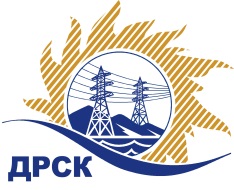 Акционерное Общество«Дальневосточная распределительная сетевая  компания»     (АО «ДРСК»)Протокол №137/УКС-ВПзаседания Закупочной комиссии по конкурсу в электронной формес участием только субъектов МСП на право заключения договора на выполнение работ: «Мероприятия по строительству и реконструкции  для  технологического присоединения потребителей  на территории функционирования СП ЦЭС филиала АЭС».                                                          (Лот № 106).СПОСОБ И ПРЕДМЕТ ЗАКУПКИ: конкурс в электронной форме с участием только субъектов МСП на право заключения договора на выполнение работ «Мероприятия по строительству и реконструкции  для  технологического присоединения потребителей  на территории функционирования СП ЦЭС филиала АЭС».  (Лот № 106).КОЛИЧЕСТВО ПОДАННЫХ ЗАЯВОК НА УЧАСТИЕ В ЗАКУПКЕ: 2 (две) заявки.КОЛИЧЕСТВО ОТКЛОНЕННЫХ ЗАЯВОК: 0 (ноль) заявок.ВОПРОСЫ, ВЫНОСИМЫЕ НА РАССМОТРЕНИЕ ЗАКУПОЧНОЙ КОМИССИИ: Об утверждении результатов процедуры переторжки.О ранжировке заявок. О выборе победителя закупки.РЕШИЛИ:По вопросу № 1Признать процедуру переторжки состоявшейся.Принять условия заявок Участников после переторжки По вопросу № 2Утвердить расчет баллов по результатам оценки заявок: Утвердить ранжировку заявок:По вопросу № 4Признать Победителем закупки Участника, занявшего 1 (первое) место в ранжировке по степени предпочтительности для Заказчика: ООО "АСЭСС" (675014, г. Благовещенск, ул. 50 Лет Октября, 228) с ценой заявки 21 948 269.00 руб. без учета НДС, являющейся суммарной стоимостью единичных расценок (тарифов), зафиксированных в заявке Участника, в соответствии с ориентировочным объемом, указанным в Технических требованиях Заказчика. Предельная стоимость договора в соответствии с п. 5.1. Проекта Договора (Приложение 2 к Документации о закупке) составляет  19 500 000.00  рублей без учета НДС.Сроки выполнения работ:  Начало работ – с момента заключения договора. Окончание работ –  31.12.2019 г.Условия оплаты: Заказчик производит оплату выполненных работ в течение 30 (тридцати) календарных дней с даты подписания актов выполненных работ, на основании выставленных Подрядчиком счетов. Окончательный расчет, за исключением обеспечительного платежа, если это предусмотрено условиями договора, Заказчик обязан произвести в течение 30 (тридцати) календарных дней с даты подписания Заказчиком акта приёмки законченного строительством объекта, по форме КС-11 или КС-14 утвержденной постановлением Госкомстата России от 30.10.1997 г. №71а, на основании выставленного Подрядчиком счета.Инициатору договора обеспечить подписание договора с Победителем не ранее чем через 10 (десять) календарных дней и не позднее 20 (двадцати) календарных дней после официального размещения итогового протокола по результатам закупки.Победителю закупки в срок не позднее 3 (трех) рабочих дней с даты официального размещения итогового протокола по результатам закупки обеспечить направление по адресу, указанному в Документации о закупке, информацию о цепочке собственников, включая бенефициаров (в том числе конечных), по форме и с приложением подтверждающих документов согласно Документации о закупке.Секретарь Закупочной комиссии 1 уровня  		                                        М.Г. ЕлисееваИсп. Чуясова.Тел. (4162) 397-268г.  БлаговещенскЕИС № 31807316436 (МСП)«22» февраля 2019 года№п/пДата и время регистрации заявкиНаименование, ИНН Участника и/или его идентификационный номер         26.12.2018 09:0418107 27.12.2018 04:3818466 № п/пДата и время регистрации заявкиИдентификационный номер УчастникаЦена заявки до переторжки, 
руб. без НДС(суммарная стоимость единичных расценок выполняемых работ)Цена заявки после переторжки, 
руб. без НДС(суммарная стоимость единичных расценок выполняемых работ)         26.12.2018 09:0418107 ООО "ЭК" Светотехника"27 137 040 .0027 137 040 .0007.02.2019 04:0718466 ООО "АСЭСС"25 611 879.0021 948 269.00Критерий оценки (подкритерий)Весовой коэффициент значимостиВесовой коэффициент значимостиКоличество баллов, присужденных заявке по каждому критерию / подкритерию
(с учетом весового коэффициента значимости)Количество баллов, присужденных заявке по каждому критерию / подкритерию
(с учетом весового коэффициента значимости)Критерий оценки (подкритерий)критерия подкритерия18107 ООО "ЭК" Светотехника"18466 ООО "АСЭСС"Критерий оценки 1: цена договора (суммарная стоимость единичных расценок выполняемых работ)90%-//-3,644,5Критерий оценки 2: Квалификация (предпочтительность) участника10%-//-0,480,45Подкритерий 2.1: Деловая репутация (участие в судебных разбирательствах)-//-10%4,54,5Подкритерий 2.2: Опыт выполнения аналогичных профилю лота работ (работы по строительству (реконструкции) электрических сетей напряжением до 10 кВ)  -//-90%0,30,0Итоговый балл заявки 
(с учетом весовых коэффициентов значимости)Итоговый балл заявки 
(с учетом весовых коэффициентов значимости)Итоговый балл заявки 
(с учетом весовых коэффициентов значимости)4,124,95Место в ранжировке (порядковый № заявки)Наименование Участника и/или идентификационный номерДата и время регистрации заявкиИтоговая цена заявки, 
руб. без НДС (в том числе суммарная стоимость единичных расценок выполняемых работ, руб. без НДС)Возможность применения приоритета в соответствии с 925-ПП1 место 18466 ООО "АСЭСС"07.02.2019 04:07Общая стоимость договора 19 500 000.00 руб. без учета НДС. В том числе суммарная стоимость за единицу: 21 948 269.00 руб. без учета НДСнет2 место18107 ООО "ЭК" Светотехника"24.12.2018 09:51Общая стоимость договора 19 500 000.00 руб. без учета НДС. В том числе суммарная стоимость за единицу: 27 137 040.00  руб. без учета НДСнет